TECHNISCHER AUSSCHUSSZweiundfünfzigste Tagung
Genf, 14. bis 16. März 2016UPOV-Informationsdatenbankenvom Verbandsbüro erstelltes Dokument

Haftungsausschluß:  dieses Dokument gibt nicht die Grundsätze oder eine Anleitung der UPOV wiederZusammenfassung	Zweck dieses Dokuments ist es, einen aktuellen Bericht über die Entwicklungen bezüglich der GENIE Datenbank; UPOV-Codes und der PLUTO-Datenbank zu vermitteln. 	Der TC wird ersucht, zur Kenntnis zu nehmen:a)	die Entwicklungen bezüglich der UPOV-Codes, wie in Absatz 7 dargelegt;b), daß das Verbandsbüro, wie in Absatz 8 dargelegt, für jede Tagung der Technischen Arbeitsgruppen (TWP) im Jahre 2016 Tabellen mit den Ergänzungen und Änderungen der UPOV-Codes erstellen wird, die von den zuständigen Behörden zu überprüfen sind.	c)	die Zusammenfassung aller Beiträge zur PLUTO-Datenbank von 2012 bis 2015 und die aktuelle Lage der Verbandsmitglieder im Hinblick auf die Einreichung von Daten, wie in der Anlage dieses Dokuments dargelegt;	d)	die Einführung einer zusätzlichen Spalte, in der das jüngste Datum, zu dem die Informationen in der PLUTO-Datenbank bereitgestellt wurden, anzeigt.	e) 	die Einführung einer Funktion, um auf der Seite „Bezeichnungssuche“ der PLUTO-Datenbank sowohl das Datenfeld „Bezeichnung“ als auch „Anmeldebezeichnung” entweder einzeln oder in Kombination zu durchsuchen; 	f)	daß der CAJ auf seiner zweiundsiebzigsten Tagung vereinbarte, das Mandat und die Zusammensetzung der WG-DST zu erweitern, um die WG-DEN zu bilden;	g) 	daß der CAJ auf seiner zweiundsiebzigsten Tagung vereinbarte, daß die WG-DEN Vorschläge zur Erweiterung des Inhalts der PLUTO-Datenbank, damit sie alle anerkannten Sorten, einschließlich jener, die nicht erfaßt oder geschützt wurden oder nicht mehr erfaßt oder geschützt sind, umfaßt, prüfen sollte; und	h) 	die Informationen betreffend die Lehrgänge „Einreichung von Daten für die PLUTO-Datenbank“, die, wie in den Absätzen 29 bis 31 dargelegt, im September und Oktober 2015 in Genf abgehalten wurden. 	In diesem Dokument werden folgende Abkürzungen verwendet:	CAJ:	Verwaltungs- und Rechtsausschuß	TC:	Technischer Ausschuß	TWA:	Technische Arbeitsgruppe für landwirtschaftliche Arten	TWC:	Technische Arbeitsgruppe für Automatisierung und Computerprogramme	TWF: 	Technische Arbeitsgruppe für Obstarten	TWO:	Technische Arbeitsgruppe für Zierpflanzen und forstliche Baumarten	TWP:	Technische Arbeitsgruppe(n)	TWV:	Technische Arbeitsgruppe für Gemüsearten	WG-DST:	Arbeitsgruppe zur Entwicklung eines UPOV-Suchinstruments für Ähnlichkeiten zum Zweck der Sortenbezeichnung	WG-DEN:	Arbeitsgruppe für Sortenbezeichnungen	Der Aufbau dieses Dokuments ist wie folgt:Zusammenfassung	1GENIE-DATENBANK	2UPOV-CODE-SYSTEM	2Einführung in das UPOV-Code-System	2Entwicklungen betreffend die UPOV-Codes	3PLUTO-DATENBANK	3Programm für Verbesserungen der PLUTO-Datenbank („Programm“)	3Unterstützung für Beitragsleistende (Programm: Abschnitt 2)	3Informationen zum letzten Einreichungsdatum der Beitragsleistenden (Programm: Abschnitt 2)	3Suchinstrumente	4Suche nach Bezeichnungen im Punkt „Anmeldebezeichnung“ auf der Seite „Bezeichnungssuche“	4Inhalt der PLUTO-Datenbank	4Sortendaten, die nicht mehr in der PLUTO-Datenbank enthalten sind (Daten aus der Vergangenheit)	4Andere Sorten (neue Daten)	4Lehrgang zur PLUTO-Datenbank	5ANLAGE	BERICHT ÜBER DIE VON DEN VERBANDSMITGLIEDERN UND ANDEREN BEITRAGSLEISTENDEN EINGEREICHTEN DATEN FÜR DIE DATENBANK FÜR PFLANZENSORTEN UND UNTERSTÜTZUNG FÜR DIE EINREICHUNG VON DATENGENIE-DATENBANK	Es wird daran erinnert, daß die GENIE-Datenbank (http://www.upov.int/genie/en/) entwickelt wurde, um beispielsweise Online-Informationen über den Stand des Schutzes (vergleiche Dokument C/[Tagung]/6), die Zusammenarbeit bei der Prüfung (vergleiche Dokument C/[Tagung]/5, Erfahrungen bei der DUS-Prüfung (vergleiche Dokument TC/[Tagung]/4) und das Vorhandensein von UPOV-Prüfungsrichtlinien (vergleiche Dokument TC/[Tagung]/2) für verschiedene Gattungen und Arten (englisch GENera und specIEs, daher GENIE) zu erteilen. Sie wird ferner für die Erstellung der entsprechenden Dokumente des Rates und des Technischen Ausschusses (TC) betreffend diese Informationen eingesetzt. Außerdem ist die GENIE-Datenbank auch die Sammelstelle der UPOV-Codes und informiert über alternative botanische und landesübliche Namen.UPOV-CODE-SYSTEMEinführung in das UPOV-Code-System	Die „Einführung in das UPOV-Code-System” ist auf der UPOV-Website zu finden (siehe http://www.upov.int/genie/en/pdf/upov_code_system.pdf). Entwicklungen betreffend die UPOV-Codes	2015 wurden 188 neue UPOV-Codes angelegt und 11 bestehende UPOV-Codes geändert. Ende 2015 umfaßte die GENIE-Datenbank insgesamt 7.992 UPOV-Codes. * 	einschließlich Änderungen der UPOV-Codes infolge der Änderung der „Einführung in das UPOV-Code-System“ (vgl. Dokument TC/49/6).	Das Verbandsbüro wird gemäß dem in Abschnitt 3.3 der Einführung in das UPOV-Code-System beschriebenen Verfahren für jede Tagung der Technischen Arbeitsgruppen (TWP) im Jahre 2016 Tabellen mit den Ergänzungen und Änderungen der UPOVCodes erstellen, die von den zuständigen Behörden zu überprüfen sind.	Der TC wird ersucht, zur Kenntnis zu nehmen:a)	die Entwicklungen bezüglich der UPOV-Codes, wie in Absatz 7 dargelegt; undb)	daß das Verbandsbüro, wie in Absatz 8 dargelegt, für jede Tagung der Technischen Arbeitsgruppen (TWP) im Jahre 2016 Tabellen mit den Ergänzungen und Änderungen der UPOV-Codes erstellen wird, die von den zuständigen Behörden zu überprüfen sind.PLUTO-DATENBANKProgramm für Verbesserungen der PLUTO-Datenbank („Programm“)	Der CAJ prüfte auf seiner achtundsechzigsten Tagung vom 21. Oktober 2013 Dokument CAJ/68/6 „UPOV-Informationsdatenbanken“ und billigte die Änderungen des Programms zur Verbesserung der PLUTO-Datenbank („Programm“), wie in Dokument CAJ/68/6, Anlage II, dargelegt, vorbehaltlich einiger weiterer Änderungen, die auf dieser Tagung vereinbart wurden (vergleiche Dokument CAJ/68/10 „Bericht über die Entschließungen“, Absätze 23 bis 26).	Das auf früheren Tagungen angenommene Programm, das Änderungen wiedergibt, steht in Dokument TC/50/6 „UPOV-Informationsdatenbanken“, Anlage I zur Verfügung.	Folgende Absätze geben eine Zusammenfassung der Entwicklungen betreffend das Programm seit der einundfünfzigsten Tagung des TC vom 23. bis 25. März 2015 in Genf.Unterstützung für Beitragsleistende (Programm: Abschnitt 2)	Die Anlage dieses Dokuments enthält eine Zusammenfassung aller Beiträge zur PLUTO-Datenbank von 2012 bis 2015 und die aktuelle Lage der Verbandsmitglieder im Hinblick auf die Einreichung von Daten.Informationen zum letzten Einreichungsdatum der Beitragsleistenden (Programm: Abschnitt 2) 	Der TC nahm auf seiner neunundvierzigsten Tagung zur Kenntnis, daß kurzfristig Informationen zum letzten Einreichungsdatum der Beitragsleistenden für die PLUTO-Datenbank in Form eines PDF-Dokuments bereitgestellt wurden. Längerfristig war allerdings vorgesehen, das Einreichungsdatum für einzelne aus der Datenbank abgerufene Daten bereitzustellen (vergleiche Dokument TC/49/41 „Bericht über die Entschließungen“, Absatz 93).	Der TC nahm auf seiner einundfünzigsten Tagung zur Kenntnis, daß eine zusätzliche Kolonne im PLUTO-Suchfeld, welche das Datum enthält, an dem die Information eingereicht wurde, bis Ende März 2015 aufgenommen werde (vergleiche Dokument TC/51/39 „Bericht“, Absatz 187).	Die zusätzliche Kolonne, die das jüngste Datum enthält, zu dem die Information für die PLUTO-Datenbank bereitgestellt wurde, wurde am 4. Mai 2015 aufgenommen.Suchinstrumente	Über Angelegenheiten betreffend die etwaige Entwicklung einer Suchfunktion für ähnliche Sortenbezeichnungen wird in Dokument TC/52/12 „Sortenbezeichnungen“ berichtet.Suche nach Bezeichnungen im Punkt „Anmeldebezeichnung“ auf der Seite „Bezeichnungssuche“	Der TC vereinbarte auf seiner einundfünfzigsten Tagung am 26. März 2015 in Genf, daß beide Datenfelder „Bezeichnung“ und „Anmeldebezeichnung“ anhand von Bezeichnungssuchinstrumenten auf der Seite „Bezeichnungssuche“ der PLUTO-Datenbank entweder unabhängig voneinander oder in Kombination durchsucht werden können (vergleiche Dokumente TC/51/39 „Bericht”, Absatz 198 und CAJ/71/12 „Bericht”, Absatz 64).	Die Funktion für das Durchsuchen der beiden Datenfelder „Bezeichnung“ und „Anmeldebezeichnung” entweder einzeln oder in Kombination anhand der Bezeichnungssuchinstrumente auf der Seite Bezeichnungssuche wurde am 4. Mai 2015 in die PLUTO-Datenbank aufgenommen.Inhalt der PLUTO-Datenbank	Die Arbeitsgruppe für die Entwicklung eines UPOV-Suchwerkzeugs für Ähnlichkeiten zum Zweck der Sortenbezeichnung (WG-DST) vereinbarte auf ihrer zweiten Tagung am 9. Juni 2015 in Genf, zu empfehlen, daß die Vermeidung der Wiederverwendung von Bezeichnungen in allen Fällen zu prüfen ist. In dieser Hinsicht vereinbarte die WG-DST, den CAJ zu ersuchen, zu prüfen, ob der Inhalt der PLUTO-Datenbank zu erweitern ist, um alle anerkannten Sorten, einschließlich jener, die nicht eingetragen/geschützt wurden bzw. nicht mehr eingetragen/geschützt sind, aufzunehmen (vergleiche Dokument UPOV/WG-DST/2/6 „Report”, Absatz 30).Sortendaten, die nicht mehr in der PLUTO-Datenbank enthalten sind (Daten aus der Vergangenheit)	Die WG-DST prüfte auf ihrer dritten Tagung am 2. Oktober 2015 in Genf das Dokument UPOV/WG-DST/3/4 „Content of the PLUTO Database” und vereinbarte, vorbehaltlich der Ansichten des CAJ, Verbandsmitglieder zu ersuchen, zu prüfen, ob sie maßgebliche Sortendaten haben, die nicht mehr in der PLUTO-Datenbank enthalten sind, aber zuvor an die PLUTO-Datenbank übermittelt wurden (vergleiche Dokument UPOV/WG-DST/3/6 „Report”, Absatz 19.	Die WG-DST vereinbarte auf ihrer dritten Tagung, daß es zweckmäßig wäre, eine eindeutige Kennung für Sorteneinträge in der PLUTO-Datenbank einzuführen, so daß neue Dateneinreichungen zu den bestehenden Daten hinzukämen, statt sie zu ersetzen.  In dieser Hinsicht vereinbarte die WG-DST, den CAJ zu ersuchen, die etwaige Einführung einer eindeutigen Kennung für die PLUTO-Datenbank zu prüfen (vergleiche Dokument UPOV/WG-DST/3/6 „Report”, Absatz 20).	Der CAJ vereinbarte auf seiner zweiundsiebzigsten Tagung am 26. und 27. Oktober 2015 in Genf, daß Angelegenheiten betreffend die mögliche Erweiterung des Inhalts der PLUTO-Datenbank, damit er alle anerkannten Sorten, einschließlich jener, die nicht erfaßt oder geschützt wurden oder nicht mehr erfaßt oder geschützt sind, umfaßt, wie in Absatz 24 von Dokument CAJ/72/6 dargelegt, an die WG-DEN weitergeleitet werden sollen (vergleiche Dokument CAJ/72/9 „Bericht über die Entschließungen“, Absatz 40).Andere Sorten (neue Daten)	Die WG-DST nahm auf ihrer dritten Tagung zur Kenntnis, daß es maßgebliche Daten zu Sortenbezeichnungszwecken geben könnte, für die die Quelle allerdings nicht zweckmäßig für die Aufnahme der Daten in die PLUTO-Datenbank sei (vergleiche Dokument UPOV/WG-DST/3/6 „Report”, Absatz 21).	The WG-DST nahm auf ihrer dritten Tagung zur Kenntnis, daß es zweckmäßig wäre, die Entwicklung einer gemeinsamen Suchplattform, die mehrere Datenbanken mit Sortenbezeichnungen durchsuchen würde, weiter zu prüfen. Die WG-DST nahm zur Kenntnis, daß solch ein Ansatz möglicherweise nicht so effizient wie die Aufnahme aller Daten in dieselbe Datenform wäre (vergleiche Dokument UPOV/WG-DST/3/6 „Report”, Absatz 22).	Die WG-DST vereinbarte auf ihrer dritten Tagung, vorbehaltlich der Ansichten des CAJ, zu prüfen, ob zusätzliche Daten in PLUTO aufgenommen werden oder über eine Suchplattform für unabhängige Datenbanken zugänglich sein sollten und vereinbarte, daß es zweckmäßig sein könnte, Verbandsmitglieder zu ersuchen, Daten, die sie gerne aufnehmen möchten, vorzuschlagen (vgl. Dokument UPOV/WG-DST/3/6 „Report”, Absatz 23).	Der CAJ vereinbarte auf seiner zweiundsiebzigsten Tagung am 26. und 27. Oktober 2015 in Genf, daß Angelegenheiten betreffend die mögliche Erweiterung des Inhalts der PLUTO-Datenbank, damit er alle anerkannten Sorten, einschließlich jener, die nicht erfaßt oder geschützt wurden oder nicht mehr erfaßt oder geschützt sind, umfaßt, wie in Absatz 24 von Dokument CAJ/72/6 dargelegt, an die WG-DEN weitergeleitet werden sollen (vergleiche Dokument CAJ/72/9 „Bericht über die Entschließungen“, Absatz 40).	Die erste Sitzung der WG-DEN wird am 18. März 2016 in Genf stattfinden. Lehrgang zur PLUTO-Datenbank	Vom 7. bis 9. September 2015 und vom 12. bis 14. Oktober 2015 wurden jeweils auf Englisch und Spanisch in Genf Lehrgänge über die „Einreichung von Daten für die PLUTO-Datenbank“ abgehalten. Das Ziel der Lehrgänge war, Verbandsmitgliedern, die keine Daten für die PLUTO-Datenbank einreichen oder nicht regelmäßig Daten einreichen, zu unterstützen, um sie dazu in die Lage zu versetzen, regelmäßig Daten für die PLUTO-Datenbank einzureichen. Die Lehrgänge wurden in Form einer praktischen, praxisnahen Schulung von den PLUTO-Administratoren erteilt. Am Ende der Lehrgänge mußten die Teilnehmer folgendes zeigen: i)	erforderliches Vorgehen seitens der Teilnehmer, um Daten für die PLUTO-Datenbank einreichen zu können;ii)	erforderliche Maßnahmen seitens des PLUTO-Datenbank-Administrators;iii)	Datum zu dem die Teilnehmer beabsichtigen, mit dem regelmäßigen Einreichen von Daten für PLUTO zu beginnen (z. B. kurz nachdem sie von der/den betreffenden Behörde(n) veröffentlicht wurden).	An dem Lehrgang auf Englisch nahmen drei Teilnehmer aus folgenden Verbandsmitgliedern teil: Oman, Südafrika und Ehemalige Jugoslawische Republik Mazedonien. An dem Lehrgang auf Spanisch nahmen elf Teilnehmer aus folgenden Verbandsmitgliedern teil:  Argentinien, Bolivien (plurinationaler Staat), Chile, Costa Rica, Ecuador, Kolumbien, Mexiko, Nicaragua, Panama, Paraguay und Uruguay.	Die Daten, zu denen die Teilnehmer beabsichtigen, mit dem regelmäßigen Einreichen von Daten für PLUTO zu beginnen, sind in der Anlage II dieses Dokuments aufgeführt. 	Der TC wird ersucht, zur Kenntnis zu nehmen:	a)	die Zusammenfassung aller Beiträge zur PLUTO-Datenbank von 2012 bis 2015 und die aktuelle Lage der Verbandsmitglieder im Hinblick auf die Einreichung von Daten, wie in der Anlage dieses Dokuments dargelegt;	b)	die Einführung einer zusätzlichen Spalte, in der das jüngste Datum, zu dem die Informationen in der PLUTO-Datenbank bereitgestellt wurden, angezeigt wird;	c) 	die Einführung einer Funktion anhand der auf der Seite „Bezeichnungssuche“ der PLUTO-Datenbank sowohl das Datenfeld „Bezeichnung“ als auch „Anmeldebezeichnung” entweder einzeln oder in Kombination durchsucht werden können; 	d)	daß der CAJ auf seiner zweiundsiebzigsten Tagung vereinbarte, das Mandat und die Zusammensetzung der WG-DST zu erweitern, um die WG-DEN zu bilden;	e) 	daß der CAJ auf seiner zweiundsiebzigsten Tagung vereinbarte, daß die WG-DEN Vorschläge zur Erweiterung des Inhalts der PLUTO-Datenbank, damit sie alle anerkannten Sorten, einschließlich jener, die nicht erfaßt oder geschützt wurden oder nicht mehr erfaßt oder geschützt sind, umfaßt, prüfen sollte; und	f) 	die Informationen betreffend die Lehrgänge „Einreichung von Daten für die PLUTO-Datenbank“, die, wie in den Absätzen 29 bis 31 dargelegt, im September und Oktober 2015 in Genf abgehalten wurden. [Anlage folgt]BERICHT ÜBER DIE VON DEN VERBANDSMITGLIEDERN UND ANDEREN BEITRAGSLEISTENDEN EINGEREICHTEN DATEN FÜR DIE DATENBANK FÜR PFLANZENSORTEN UND UNTERSTÜTZUNG FÜR DIE EINREICHUNG VON DATEN BERICHT ÜBER DIE VON DEN VERBANDSMITGLIEDERN UND ANDEREN BEITRAGSLEISTENDEN EINGEREICHTEN DATEN FÜR DIE DATENBANK FÜR PFLANZENSORTEN UND UNTERSTÜTZUNG FÜR DIE EINREICHUNG VON DATEN[Ende der Anlage und des Dokuments]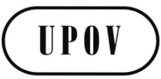 GTC/52/6ORIGINAL:  englischDATUM:  18. Februar 2016INTERNATIONALER VERBAND ZUM SCHUTZ VON PFLANZENZÜCHTUNGEN INTERNATIONALER VERBAND ZUM SCHUTZ VON PFLANZENZÜCHTUNGEN INTERNATIONALER VERBAND ZUM SCHUTZ VON PFLANZENZÜCHTUNGEN GenfGenfGenfJahrJahrJahrJahrJahrJahrJahrJahrJahrJahr200720082009201020112012201320142015Neue UPOV-Codesk. A.300
(ca.)148114173212209577188Änderungenk. A.30
(ca.)176125 47*37
11Total UPOV-Codes (Ende Jahr)6.1696.3466.5826.6836.8517.0617.2517.8087.992Beitrag-leistendeAnzahl Anträge auf Erteilung von Züchter-rechten im Jahr 2014Anzahl neuer Einreichung-en von Daten für die Datenbank für Pflanzen-sorten im Jahr 2012Anzahl neuer Einreichung-en von Daten für die Datenbank für Pflanzensor-ten im Jahr 2013Anzahl neuer Einreichung-en von Daten für die Datenbank für Pflanzensor-ten im Jahr 2014Anzahl neuer Einreichungen von Daten für die Datenbank für Pflanzensorten im Jahr 2015Derzeitige LageAfrikanische Regionalorgani-sation für geistiges Eigentum0--00E-Mail mit Anleitung zur Einreichung wurde am 31. Oktober 2014 gesandt. Warten auf Daten.Albanien0 (2013)0001[Reicht Daten ein]Warten auf Einreichen fehlender Daten zu den am 2. Februar 2015 erhaltenen Daten.Argentinien2530100Nahm 2015 am Lehrgang teil und hatte vor, ab 15. Dez. 2015 mit dem regelmäßigen Einreichen von Daten zu beginnen.Australien3415635[Reicht Daten ein] Österreich04433Aserbaidschan190000Warten auf Antwort auf E-Mail vom 1. Oktober 2014 betreffend Anforderung von Daten. Belarus291000Nahm 2014 am Lehrgang teil und hatte vor, jeweils im März Daten einzureichen.*Belgien34446Bolivien (Plurinationaler Staat)60000Nahm am Lehrgang 2015 teil und hatte vor, bis Ende Dezember 2015 Daten einzureichen.Brasilien3445543[Reicht Daten ein]*Bulgarien2166512Kanada3456557[Reicht Daten ein]Chile1343324[Reicht Daten ein]China2.0261 012[Reicht Daten ein] Landwirtschaftsministerium reichte Daten am 20. Mai 2015 und staatliche Forstverwaltung am 23. Oktober 2015 ein.Kolumbien1060000Nahm am Lehrgang 2015 teil und hat vor, bis Februar 2016 Daten einzureichen.  Costa Rica20(1) 021[Reicht Daten ein]Nahm 2015 am Lehrgang teil. Daten am 16. Oktober 2015 eingereicht.  Hat vor, so bald wie möglich nächste Daten einzureichen.*Kroatien31003*Tschechische Republik994643*Dänemark1666812Dominikanische Republik0 (2011)0000Warten auf Antwort auf E-Mail vom 21. Oktober 2014 betreffend die Anforderung von Daten.Ecuador503210[Reicht Daten ein]Nahm 2015 am Lehrgang teil und hatte vor, in der ersten Dezemberwoche 2015 Daten einzureichen.*Estland75449*Europäische Union362566610*Finnland63322*Frankreich10265613Georgien610210[Reicht Daten ein]*Deutschland6966811*Ungarn3066616*Island0 (2012)0000*Irland22222Israel790 021[Reicht Daten ein]*Italien56648Japan1.0181254[Reicht Daten ein]Jordanien12(1) 000Kenia690120[Reicht Daten ein]Kirgistan11010[Reicht Daten ein]*Lettland62131*Litauen72323Mexiko1801111[Reicht Daten ein]Nahm 2015 am Lehrgang teil und hatte vor, bis Ende Dezember 2015 Daten einzureichen. Montenegro----0Marokko761 102[Reicht Daten ein]*Niederlande69966210Neuseeland1485356[Reicht Daten ein]Nicaragua70000Nahm 2015 am Lehrgang teil und hatte vor, bis Ende November 2015 Daten einzureichen. *Norwegen183314Oman0 (2009)0000Nahm 2015 am Lehrgang teil und hat vor bei Eingang von Ameldungen Daten einzureichen.Panama30000Nahm 2015 am Lehrgang teil und hatte vor, bis Ende Dezember 2015 Daten einzureichen (neue Daten am 18. Januar 2016 erhalten).Paraguay34 (2013)0001[Reicht Daten ein]Nahm 2015 am Lehrgang teil und hatte vor, bis Mitte Dezember 2015 Daten einzureichen. Reichte am 25. Dezember 2015 Daten ein.Peru561020[Reicht Daten ein]*Polen756553*Portugal01120Republik Korea6611210[Reicht Daten ein]Republik Moldau341023[Reicht Daten ein]*Rumänien324344Russische Föderation7225425[Reicht Daten ein]Serbien53-323[Reicht Daten ein]Singapur60000Warten auf Antwort auf E-Mail vom 9. Juli 2014 betreffend die Anforderung von Daten. *Slowakei165644*Slowenien34355Südafrika2432200Nahm 2015 am Lehrgang teil und hatte vor, bis Ende Dezember 2015 Daten einzureichen.*Spanien546455*Schweden045611*Schweiz535676Ehemalige Jugoslawische Republik Mazedonienk. A.0000Nahm 2014 am Lehrgang teil und hatte vor, bei Eingang von Anmeldungen Daten einzureichen. Trinidad und Tobago0 (2013)0000Nahm 2014 am Lehrgang teil und hatte vor, bis zur dritten Januarwoche 2015 Daten einzureichen. Tunesien70 000Warten auf Antwort auf E-Mail vom 23. Juli 2014 betreffend die Anforderung von Daten.  Daten erhalten und Warten auf Bestätigung von Kennzeichnungen am 29. August 2014.*Türkei2022111Ukraine1.4470000Derzeit nicht in der Lage, Daten bereitzustellen.*Vereinigtes Königreich36661011Vereinigte Republik Tansania----0Vereinigte Staaten von Amerika1.567561017[Reicht Daten ein]Uruguay491011[Reicht Daten ein]Nahm 2015 am Lehrgang teil und hatte vor, bis Ende Dezember 2015 Daten einzureichen. Usbekistan290000Nahm 2014 am Lehrgang teil und hatte vor, 2015 Daten einzureichen.Vietnam1090 000Nahm 2014 am Lehrgang teil und hatte vor, 2015 Daten einzureichen.OECD-1110[Reicht Daten ein]